Manual för att arrangera 
tävling i Supermoto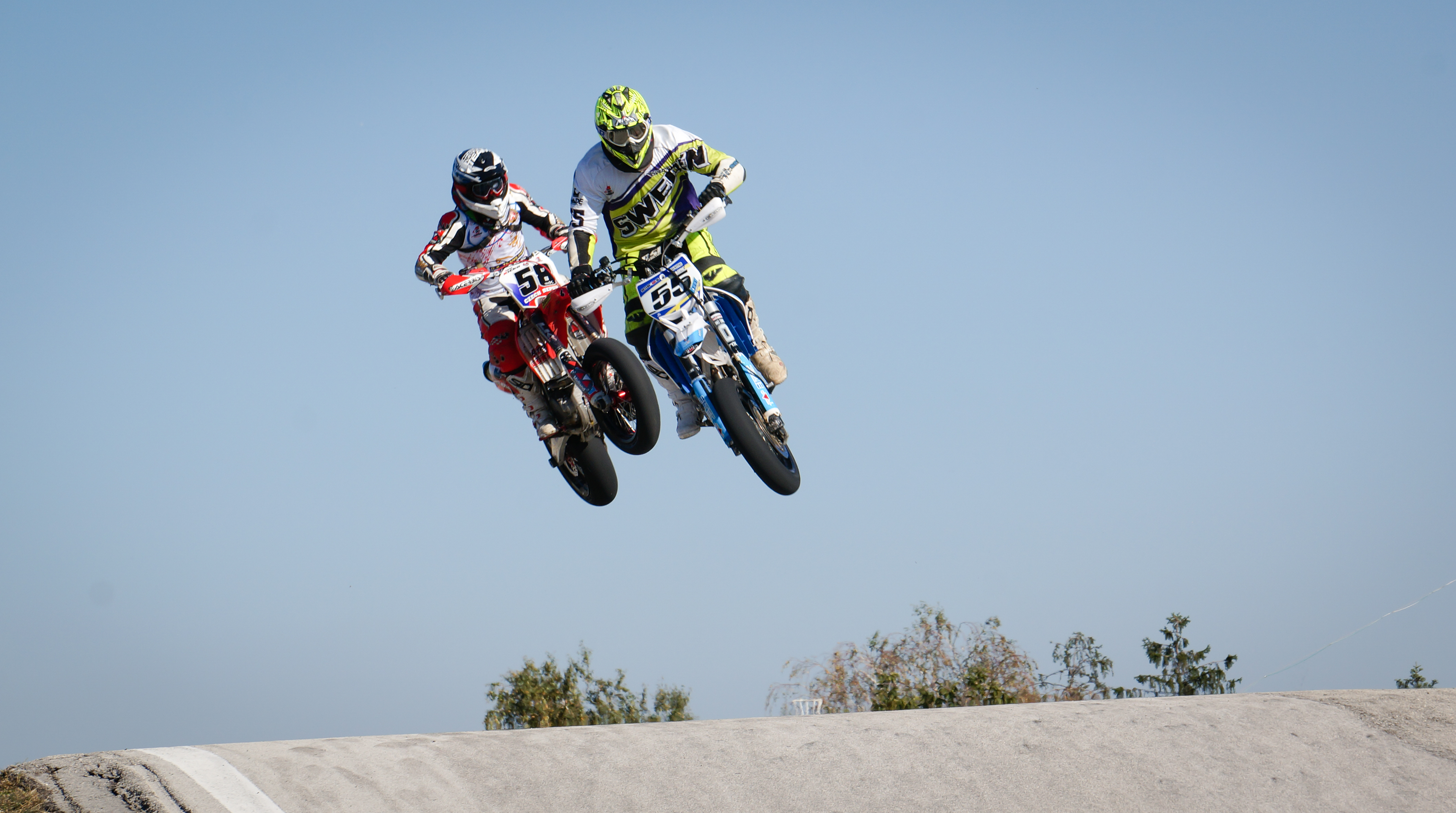 FÖRORDDetta dokument är en hjälp till klubbar som skall arrangera en tävling i Supermoto. 
Det är många delar som skall på plats och det är lätt att glömma bort något. 
Du kan fritt redigera i dokumentet och ta bort sådant som inte gäller för din anläggning samt lägga till information.Följande Svemodokument refereras till i texten, bra att läsa igenomSpecialreglemente SupermotoSvemo Nationellt TävlingsreglementeDenna manual är framtagen av Roger Router och bearbetad av Supermoto koordinatorINNEHÅLLSFÖRTECKNING1	Actionlista	32	Tidsplan och Checklista	43	Sammanställning personal	54	Tävlingskommitté	55	SVEMO	55.1	Svemo TA	55.2	Tävlingstillstånd	66	Supermoto AB	67	Förarmöte	68	Funktionärer	78.1	Supervisor	78.2	Tävlingsledare	78.3	Säkerhetschef	78.4	Tidtagare	78.5	Besiktningschef	78.6	Varvräknare och målflagg	88.7	Waitingzone	88.8	Speaker	88.9	Pressansvarig	88.10	Miljöansvarig	88.11	Anmälningsansvarig	88.12	Flaggvakter	98.13	Kafeteria	98.14	Startledsfunktionär	98.15	Blåflagg	98.16	Grönflagg	98.17	Funktionärsansvarig	99	Depå	99.1	Skyltar och banderoller	99.2	Anslagstavla	910	Polis	1011	Banpreparering	1012	Kommunikationsradio	1013	Prisutdelning	1113.1	Pokaler	1114	Ambulans	1115	Budget	1216	Lessons Learned	1217	Övrigt	12ActionlistaAtt göra till nästa möteTidsplan och ChecklistaSammanställning personalTävlingskommittéUppgift: Se till att alla delmomenten som krävs för att arrangera ett SM i Supermoto blir utförda. Bör vara 3-5 personer.SVEMOSvemo TATilläggsregler (TR), banskissen, miljötillståndet och polistillståndet skall laddas upp på TA.TävlingstillståndSkall betalas till Svemo.Supermoto ABSupermoto AB är promotor för Svemos Supermototävlingar. Drivs av Annelie Häggqvist och Tommy Ekström. Vissa tävlingar som hålls på banor som inte har en klubb så arrangerar Supermoto AB hela tävlingen. I det fall en klubb arrangerar tävlingen så kan hjälp fås av Supermoto AB mot ersättning. Viktigt med tät kontakt och tydlig ansvarsfördelning så att inget ramlar mellan stolarna.FörarmöteUppgift: Tävlingsledaren eller av tävlingsledaren utsedd person hälsar alla förare välkomna samt informerar om praktiska detaljer. Supervisor och chefsfunktionärer ska presenteras. Vanligtvis börjar någon från Tävlingskommitten med att informera om anläggningen. Sedan informerar Supermoto AB om själva tävlingen. Hålls innan träningen dagen innan tävlingen (frivillig) samt på tävlingsdagen (obligatorisk). Kontrollera på tävlingsdagen genom upprop att samtliga är närvarande på förarmötet. För att påminna alla i depån om förarmötet kan det vara praktiskt att ha ett tryckluftshorn.Dag 1Flaggvakter och Ambulanspersonal endast dag 2Dag 2 (tävlingsdag)Tävlingskommitten:Välkomna till deltävling x på bana yToaletter och dusch, använd helst egnaCafeteria, swishEl, swishAnslagstavlan med resultatlistor tidsschema mmInfo på FB samt SpeedhiveMiljöstationSupermoto AB:Presentera Supervisor, Tävlingsledare, Säkerhetschef, Besiktningschef, TidtagareFlaggvakter och AmbulanspersonalInfart, lilla depån, utfartHögervarv/MedursAntal varv i elit resp openStop and go 15 sek?Startprocedur – provstart eller inteVad gäller vid blåflaggVad gäller vid gulflagg = avstängning i heatet eller starta sistKöra på kurbs, var är banmarkeringarnaOmvänd startordning i finalheatFrågorFunktionärerSupervisorUppgift: Kräver utbildning och utförs alltid av Svemo-personal. Svemo utser supervisor.TävlingsledareUppgift: Kräver utbildning och utförs oftast av Svemo eller SMC-personal.
Det är klubbens ansvar att utse en tävlingsledare. Vanligt arvode är 1.500:- samt 25:-/mil i reseersättning.
Tips:
Lisbeth ”Bettan” 070/4757955
Torbjörn Orell 073/3567115
Mikael Karlsson 070/9464044SäkerhetschefUppgift: Kollar bland annat att banan är säker att tävla på på tävlingsdagen och är ansvarig för olyckor om t ex något som är farligt för förarna inte har åtgärdats på banan t ex oljeutsläpp, stenar eller andra saker. Säkerhetschef, tävlingsledare och ev. supervisor ska gå runt banan före tävlingen börjar och göra en sista kontroll.Säkerhetschefen ansvarar för de säkerhetsrelaterade frågor som kan komma att uppstå där man konstaterar att brister kan förekomma eller förekommer.Ett exempel är att säkerhetschefen kontrollerar så att man exempelvis förebygger faror såsom brand. Ett besök hos alla team och kolla att de har brandsläckare med sig är en del av sysslorna.TidtagareUppgift: Utförs oftast av inhyrd personal.ChefsteknikerUppgift: Att besiktiga motorcyklar och skyddsutrustning enligt gällande reglemente.Varvräknare och målflaggUppgift: Att hålla koll på hur många varv ledaren har kvar att köra i varje heat. Kräver uppmärksamhet då det oftast växlar vem som leder samt att ledaren plötsligt kan köra omkull, då gäller det att ha koll på vem som är nr 2. Skall hela tiden hålla nära kontakt med tidtagaren för att undvika misstag, helst ha egen komradio. Skall tydligt hålla upp skylt som visar förarna hur många varv som återstår. Bör helst vara erfaren och ha mycket god kännedom om supermoto/förarna/klasserna/reglerna.Waiting zoneUppgift: Att enligt tidsschemat öppna/stänga från depån in till waiting zone samt öppna/stänga från waiting zone in till banan. Klocka och whiteboardtavla ska finnas och tider skrivas upp när waiting zone stänger. Speciellt viktigt vid ev förseningar så alla vet. Personalen måste ha koll på reglerna så det inte blir otydligt och bråk om någon kommer för sent. Kan utföras av outbildad personal efter kortare information. 1-2 st.SpeakerUppgift: Att efter bästa förmåga kommentera tävlingarnas förlopp. Meddela publiken enklare reglemente, förarnas nummer och namn, göra reklam för kafeterian, spela musik och i största allmänhet hålla tempot och stämningen uppe.MedieansvarigUppgift: Informera lokal media om att det pågår en tävling. Sätta upp affischer på strategiska ställen som kan locka publik. Affisch finns att skriva ut på Svemos hemsida.MiljöansvarigUppgift: Kolla att alla har depåmattor under motorcyklar och elverk, dela ut sopsäckar till alla team, visa vart man kan lämna t ex olja, däck mm, se till att sopkorgar/tunnor finns tillgängliga och inte är fulla.AnmälningsansvarigUppgift: Kontrollera att:Giltig licens finns i Svemo TAAnmälningsavgiften är betald (Svemo TA eller på plats)Hyra ut transponderAnteckna transpondernummer (egen eller hyrestransponder)Ta betalt för el och träningDela ut tidsschemaFlaggvakterUppgift: Att flagga med gul flagga vid hinder på banan tex förare som kört omkull, fått motorstopp eller liknande. Kan utföras av outbildad personal efter kortare instruktion.KafeteriaUppgift: Sälja och servera det som erbjuds. 2 personer i kafeterian och en vid grillen. Kan utföras av outbildad personal.
Får ej ha annat ansvar eller utföra andra uppgifter!StartledsfunktionärUppgift: Att positionera motorcyklarna på rätt startruta och på rätt avstånd. Även att vid starten övervaka eventuella tjuvstarter. En startledsfunktionär per startled. Då startledsfunktionärerna endast är aktiva strax före samt under start/startträning så kan denna uppgift kombineras med en annan uppgift. Kan utföras av outbildad personal efter kortare instruktion.BlåflaggUppgift: Uppmärksamma förare att de är på väg att bli varvade. Här har det historiskt blivit fel ibland varför det är viktigt att denna post innehavs av kvalificerad person.GrönflaggUppgift: Används vid start då alla startledsfunktionärer har gett klartecken.FunktionärsansvarigUppgift: Att utbilda flaggvakter och startledsfunktionärer. Se till att de har rätt utrustning, tidsschema och startlistor. Bör utföras av erfaren person.DepåSkyltar och banderollerSätt upp skyltar så att förare och publik hittar. Häng upp Svemos Supermotobanderoll på plats där prisutdelning sker.AnslagstavlaFöljande skall sitta på anslagstavlan:Miljötillstånd (skall finnas på klubben eller via Svemo TA)PolistillståndBanskiss (inkl grusdel)TidsschemaTävlingstillståndGott om plats skall även finnas för resultatlistor. Rensa tavlan på onödigt skräp.PolisKontakta Polisen 30 dagar innan och meddela att tävling kommer att arrangeras.BanprepareringAsfaltsdelSopa/blås hela banan.GrusdelSladda, packa, vattna, ta bort större stenar osvGräsytorKlippning.SlyViktigt att det är fri sikt för flaggposteringarna. Försök att röja så nära marken som möjligt, 1 dm långa pinnar som sticker upp är inget man vill landa på.AvåkningszonerFritt från ogräs och jämna.DäcksbarriärerInga trasiga däck eller vassa kanter. Däckskedjorna skall sitta ihop.FlaggposteringarSe till att det inte finns vatten eller skräp i dem. Att de är hela och står stadigt. Tänk på säkerheten för både förare och flaggvakter.KommunikationsradioFöljande skall ha en kommunikationsradio:Varje flaggpost skall ha en komradio, varje person behöver dock inte ha det
1 Tävlingsledare
1 Tidtagare
1 Waiting zone
1 Ambulanspersonal
1 Allt-i-allo
1 Reservxx st totalt                                        OBS! Supervisor skall inte ha en komradioPrisutdelningPokalerPokaler 3xElit, 3xOpen, 3xOpen Dam i tre olika storlekar.
Skall graveras med:PokalhusetGlentonsSporrongPalmzonLundgrensPrishusetHallmansTrofébutikenPrisutdelningPassa på att tacka alla frivilliga insatser.Först Open dam-klassen, sedan Open och sist Elit. Ordning 3, 2, 1. Namn, nummer, klubb och antal poäng under deltävlingen.AmbulansEventa
Ibid Sjukvård
Aisab
Akutus
Falk
Livtjänst
Samariten
Macc Scandinavia
Sören Östlund 070/5527171BudgetLessons LearnedÖvrigtKlartVadVemAnteckningarKlartNärVadVemAnteckningar40vAnsök om datum för SM deltävling/annan tävling
hos Svemo40vBoka tävlingsdagarna i klubbens kalender20vTillsätt tävlingskommitté20vAnmäl tävling till Svemo efter tilldelat datum20vBoka ambulans20vBetala tävlingstillstånd8vSäkerställ supervisor och tävlingsledare6vSäkerställ funktionärer4vSvemo TA. Ladda upp tilläggsregler, banskiss, miljötillstånd, polistillstånd4vKöpa pokaler4vInformera press4vInformera polisen1vPreparering av banaFreFärdigställ depåFreMiljötillstånd, Polistillstånd, Banskiss (inkl grusdel), tidsschema och tävlingstillstånd skall sitta på anslagstavlanFunktionNamn/Email/TelefonnummerTävlingskommittéSupervisorTävlingsledareBitr. tävlingsledareSäkerhetschefChefsteknikerTidtagareVarvräknareFunktionärsansvarigFlaggvakter lördag x stFlaggvakter söndag x stStartledsfunktionär Minst 5 stAnmälningsansvarigWaiting zone 1-2 stStop-and-goStartflaggStartknappGrönflaggBlåflagg och rödflaggMålflaggFörarmöteMiljöansvarigSpeakerPressansvarigPress/FotograferKafeteriaFaktafunktionär/er (ex. för jokerlane)1:a plats2:a plats3:de platsElit1:a 
SM Supermoto yyyy
Banans namn2:a
SM Supermoto yyyy
Banans namn3:a
SM Supermoto yyyy
Banans namnOpen1:a Open
Supermoto yyyy
Banans namn2:a Open
Supermoto yyyy
Banans namn3:a Open
Supermoto yyyy
Banans namnOpen Dam1:a Open Dam Supermoto yyyy
Banans namn2:a Open Dam Supermoto yyyy
Banans namn3:a Open Dam Supermoto yyyy
Banans namnPostUtgiftIntäktAmbulansTävlingstillståndTävlingsledareSuperMoto AB Annelie
                        TommySupervisorFunktionärsansvarigArmbandPokalerKafeteriaElTävlingsavgiftTranspondrarTräningMat till funktionärerSumma